WHANGAREI HEADS SCHOOL (1128)        Enrolment SchemeCommencement Date: 22 July 2024The guidelines for development and operation of enrolment schemes are issued under Schedule 20, Clause 3 (3) of the Education and Training Act 2020 for the purpose of describing the basis on which the Secretary’s powers in relation to enrolment schemes will be exercised.Home ZoneAll students who live within the home zone described below shall be eligible to enrol at the school.The Home Zone includes addresses on both sides of the boundary roads mentioned in the description, and all no-exit roads off the boundary roads are included in the zone unless otherwise stated.The zone starts at Bream Head and travels north along the coastline to Ocean Beach.  The zone then travels west along Ocean Beach Road to include all connecting streets and roads (i.e. Ranui Road, Breakers Lane, Peach Cove Track, Capey Lane, Basil Road) and then turns north into Whangarei Heads Road from the Urquhart Bay Road intersection.  Urquhart Bay Road is included as is Calliope Lane and Lion View Road.  The zone travels north along Whangarei Heads Road to include all addresses in the Taurikura and Whangarei Heads settlements.  The zone continues north along Whangarei Heads Road up to Nook Road and includes all connecting streets/roads (1641 Whangarei Heads Road is excluded).  The zone travels west along Nook Road to the west coast (excluding 74 and 182 Nook Road), with Tahunatapu Road addresses included in-zone.From the Nook Road/Whangarei Heads Road intersection, the zone travels east across country to Kauri Mountain Beach at the coast and travels south along the coastline back to Ocean Beach.  Additional Entitlement to Enrol (Grandparenting)This provision has been approved for inclusion in the Whangarei Heads School enrolment scheme under Section 75 1(b) of the Education and Training Act 2020.  For families of currently enrolled students whose addresses become out of zone as a result of the implementation of this Enrolment Scheme.Section 75 of the Education and Training Act 2020 states that:“the Secretary may authorise an enrolment scheme to permit a student to enrol at the school as if the student lived in the home zone of the school if, -  (1) (b) in the case of a new enrolment scheme, the student;(i) lives outside of the home zone of the new enrolment scheme; and(ii) has a sibling who is enrolled at the school at the time that the new enrolment scheme is implemented.”If applying for enrolment under this part of the Enrolment Scheme, the sibling’s name and evidence of a sibling relationship may be required by the school.Section 75 of the Education and Training Act 2020 sets out the definition of a “sibling” for these purposes.The school will maintain a list of students enrolled at the time of the implementation of the enrolment scheme by the school’s board in order to enable determination of eligibility to enrol under this provision.Special ProgrammesThis priority category is not applicable at this school because the school does not run a Special programme approved by the Secretary.
Out of Zone EnrolmentsEach year the Board of Trustees will determine the number of places which are likely to be available in the following year for the enrolment of students who live outside the home zone. The Board will publish this information by public notice in a medium appropriate to the area served by the school. The notice will indicate how applications are to be made and will specify a date by which all applications must be received.Applications for enrolments will be processed in the following order of priority:	First Priority              This priority is not applicable at this school because the school does not run a special programme approved by the Secretary for Education.Second Priority         will be given to applicants who are siblings of current students.Third Priority             will be given to applicants who are siblings of former students.Fourth Priority          will be given to any applicant who is a child of a former student of the school.Fifth Priority              will be given to any applicant who is either a child of an employee of the board of the school or a child of a member of the board of the school.Sixth Priority             will be given to all other applicants.If there are more applicants in the second, third, fourth, fifth or sixth priority groups than there are places available, selection within the priority group will be by ballot conducted in accordance with instructions by the Secretary, under Schedule 20, Clause 3 (1) of the Education and Training Act 2020. Parents will be informed of the date of any ballot by public notice in a medium appropriate to the area served by the school.Applicants seeking second or third priority status may be required to give proof of a sibling relationship. 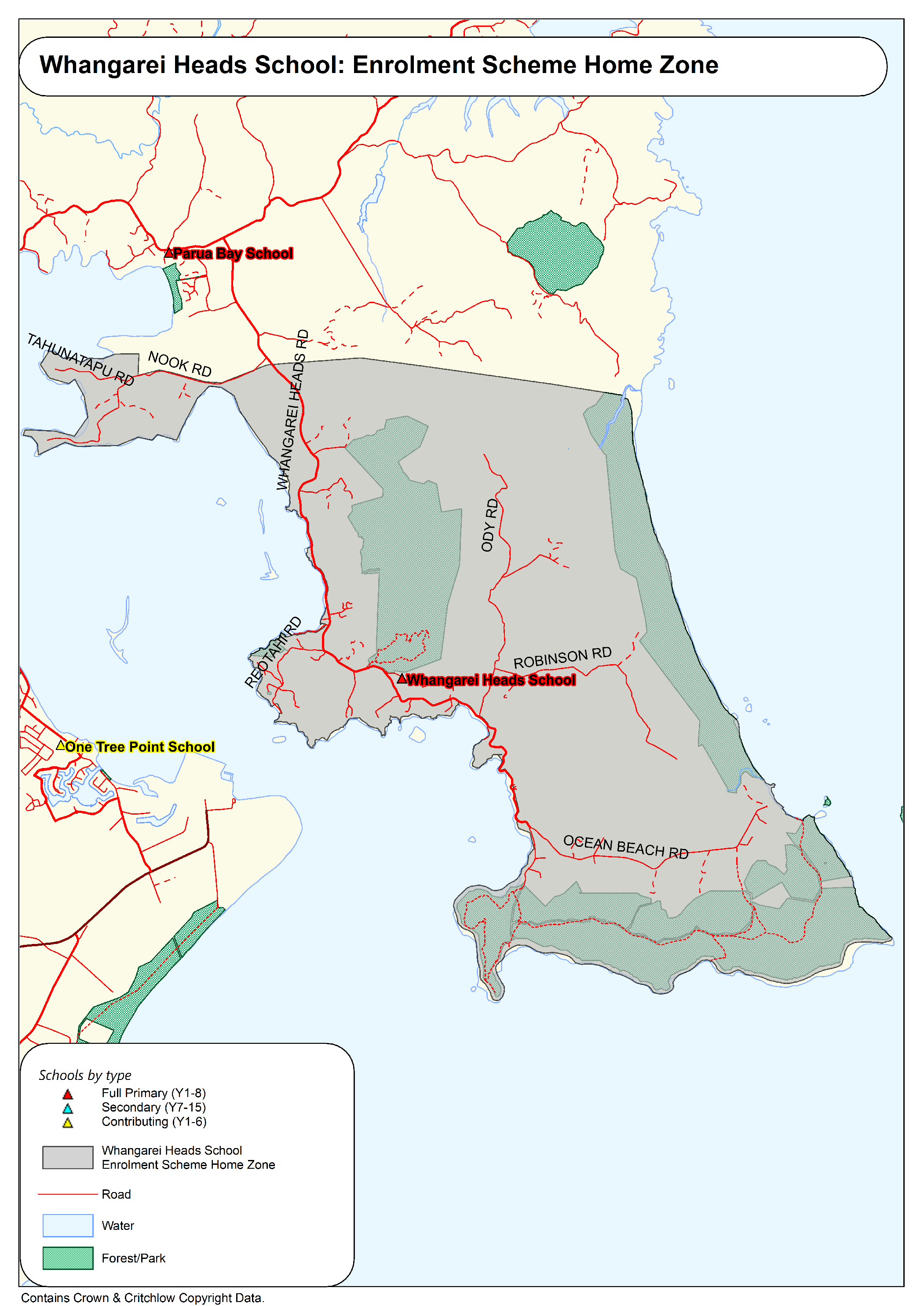 